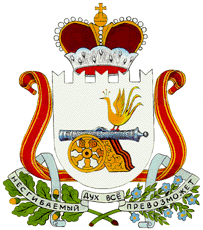                                             АДМИНИСТРАЦИЯ  ПЕРЕВОЛОЧСКОГО СЕЛЬСКОГО ПОСЕЛЕНИЯРУДНЯНСКОГО РАЙОНА СМОЛЕНСКОЙ ОБЛАСТИПОСТАНОВЛЕНИЕ27 января  2021г.                                                                                         № 8  О создании штаба оповещенияи пункта сбора муниципального образования для оповещения, сбора и отправки граждан, подлежащих призыву на военную службу по мобилизации и поставщиков техникиВ соответствии с Федеральным законом от 31 мая 1996 г. № 61-ФЗ 
«Об обороне», Федеральным законом от 26 февраля 1997 г. № 31-ФЗ 
«О мобилизационной подготовке и мобилизации в РФ», постановлением Правительства Российской Федерации от 30 декабря 2006 г. № 852 "Положением о призыве на военную службу по мобилизации граждан, приписанных к воинским частям (предназначенных в специальные формирования) для прохождения военной службы на воинских должностях, предусмотренных штатами военного времени, или направления их для работы на должностях гражданского персонала Вооруженных Сил Российской Федерации, других войск, воинских формирований, органов и специальных формирований", Указом Президента Российской Федерации от 7 декабря 
2012 г. № 1609 «Положением о военных комиссариатах», выпиской из постановления СЗ администрации Руднянского района № 160-12см от 29.03. 2019_года «Об обеспечении проведения мобилизации людских и транспортных ресурсов на территории Руднянского района», руководствуясь ст. 9, гл.3 Устава муниципального образования  Переволочского сельского поселения, в целях гарантированного и полного оповещения, сбора и отправки мобилизационных ресурсов на пункт предварительного сбора военного комиссариата Руднянского района:1. Создать на базе администрации муниципального образования Переволочского сельского поселения штаб оповещения и пункт сбора муниципального образования для оповещения, сбора и отправки граждан и техники, подлежащих призыву на военную службу по мобилизации и поставщиков техники (далее - ШО и ПСМО) в составе:Группа управленияНачальник ШО и ПСМО – глава муниципального образования                                            – Силаева Т.П.Заместитель начальника ШО и ПСМО –  Михайлова Е.В.Фельдшер –  Прохоренкова В.В.Технический работник – Борисова Н.В.Места размещения группы  в соответствии со схемой размещения ШО и ПСМО. Отделение оповещения:Начальник отделения – Бабурченкова В.Н..;Помощник начальника отделения по анализу результатов оповещения – Терешкова Н.В.;Технический работник  - Коротченкова Е.Н.  Посыльные  – 8 человек  согласно списка (Приложение №1) Ответственность за доставление на пункт сбора граждан, пребывающих в запасе (далее – граждан), уклоняющихся от призыва на военную службу возложить на участкового инспектора.Места размещения отделения в соответствии со схемой размещения ШО и ПСМО.Отделение явки:Начальник отделения – Ануфриенкова И.А.Помощник начальника отделения по встрече – Меркулова Т.Б.;Технический работник  - Зайцева В.А.Места размещения отделения в соответствии со схемой размещения ШО и ПСМО.Отделение формирования и отправок команд:Начальник отделения – Силаева Т.П.  Технический работник  - Коноваленкова С.М.Сопровождающие команд – 2  человека  согласно списка (Приложение №2)Машинистка (оператор ПЭВМ) – Коротюк О.А..Места размещения отделения в соответствии со схемой размещения ШО и ПСМО.Группа розыска:Начальник группы розыска не оповещённых граждан – участковый уполномоченный МО МВД России «Руднянский».Посыльные  – 2 человек согласно списка (Приложение №1) Ответственность за доставление на пункт сбора граждан, пребывающих в запасе (далее – граждан), уклоняющихся от призыва на военную службу возложить на участкового инспектора.Место размещения группы в соответствии со схемой размещения ШО и ПСМО.2. Утвердить обязанности должностных лиц администрации ШО и ПСМО.3. Готовность ШО и ПСМО к работе Ч+3.00, после получения сигнала (распоряжения).4. В целях обеспечения бесперебойной работы ШО и ПСМО руководителям организаций, расположенных на территории сельского поселения в течение часа выделить работников согласно расчёту (Приложение №2).5. Доставку на удалённые маршруты посыльных и отправку военнообязанных на пункт предварительного сбора военного комиссариата Руднянского района с ШО и ПС МО производить на специально выделенном автотранспорте, выделяемого по постановлению администрации Руднянского района согласно расчёту (Приложение №3).6. Разработку и уточнение документов ШО и ПС МО осуществить во взаимодействии с военным комиссариатом Руднянского района.7. Ответственность за разработку, уточнение, хранение документов ШО и ПСМО возложить на специалиста ВУС администрации Михайлову Е.В.8. Специалисту ВУС администрации Михайловой Е.В. - получить в отделе мобилизационной подготовки администрации Руднянского района ордера на право занятия зданий и территорий ШО и ПСМО;9. Учебные занятия с практическим развёртыванием ШО и ПСМО проводить не реже двух раз в год.10. Контроль за выполнением настоящего распоряжения возлагаю на себя.Распоряжение объявить исполнителям под роспись в части касающейся.Глава  муниципального образования  Переволочского сельского поселения Руднянского района Смоленской области			Т.П. Силаева